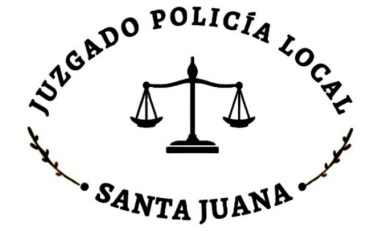      SOLICITA COPIAS                                S.J.L DE POLICIA LOCAL DE SANTA JUANAYo ____________________________________________ cédula nacional de identidad N° _________________, en causa Rol N° ____________a US respetuosamente digo:Que mediante este acto solicito se me otorgue copia autorizada o simple de fojas _____________________, con el fin de _____________________________________ _____________________________________________________________________.POR TANTO,RUEGO A US., acceder a lo solicitado.                                                                                            ____________________                                                                                                            FIRMA